MAŠKARE, MAŠKARE…Odgojne skupine DV ''Pčelica'' raznim kostimima, aktivnostima, maštovitošću, a ponajviše dječjim osmijesima, obilježile su  ovogodišnje maškare!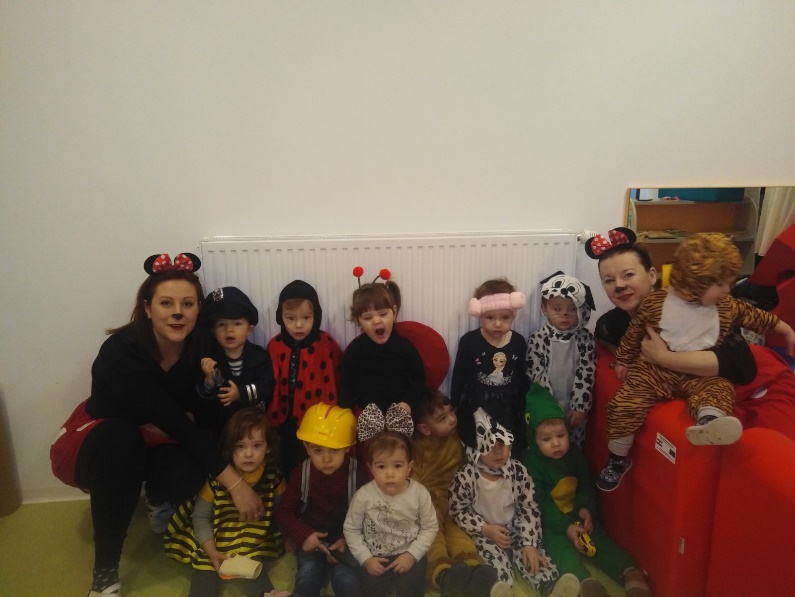 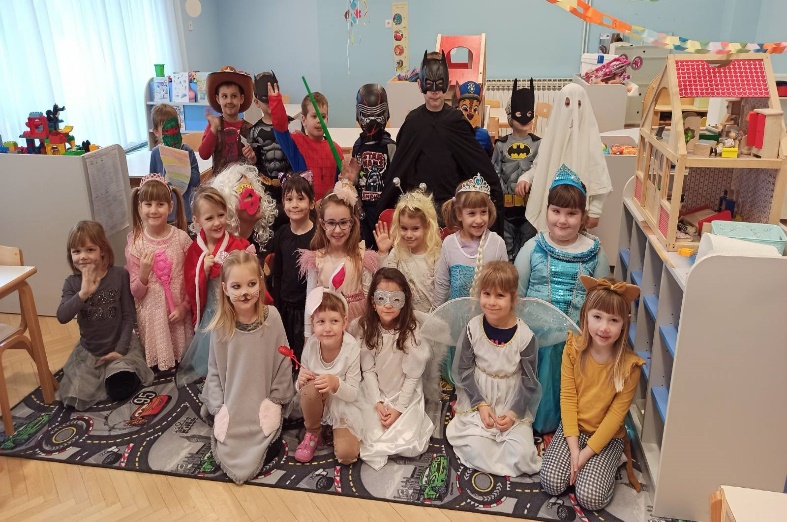 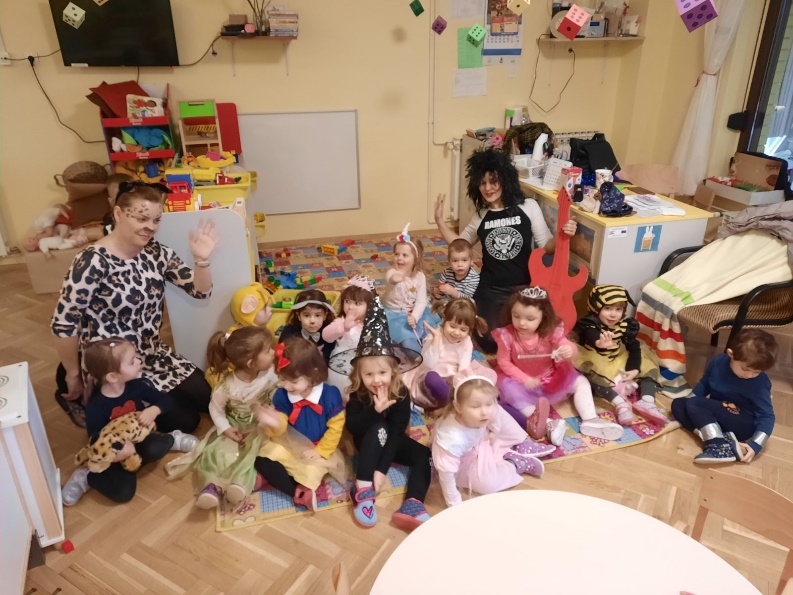 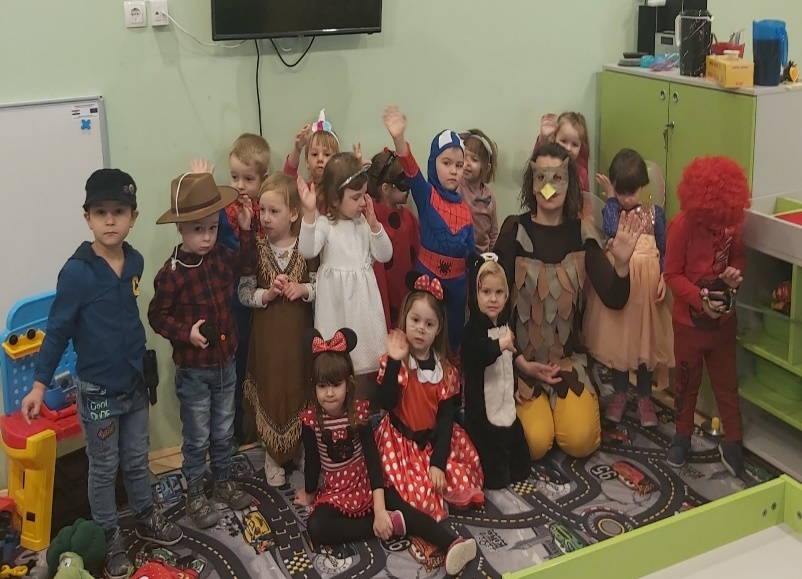 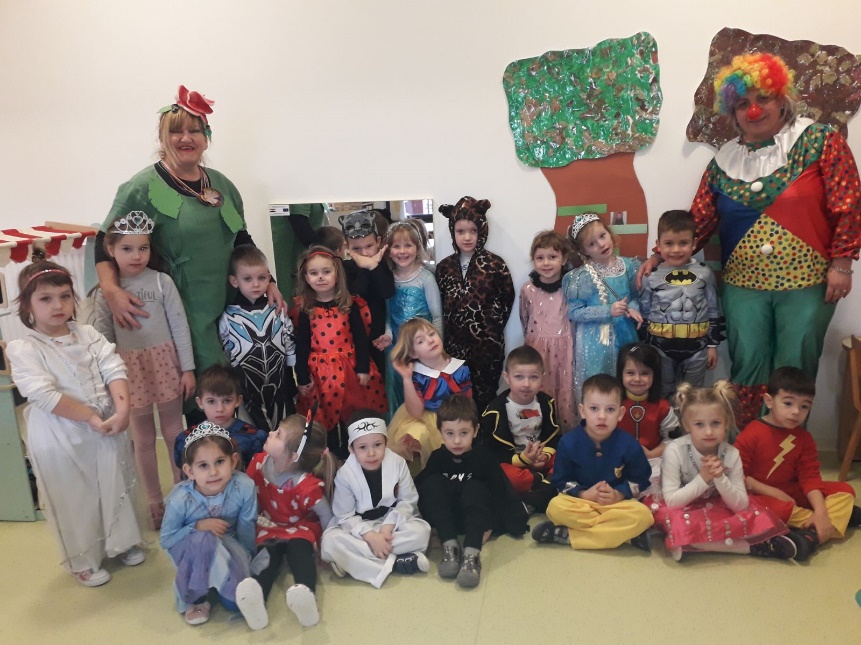 